ЧУДО    «ЗВЁЗДОЧКА»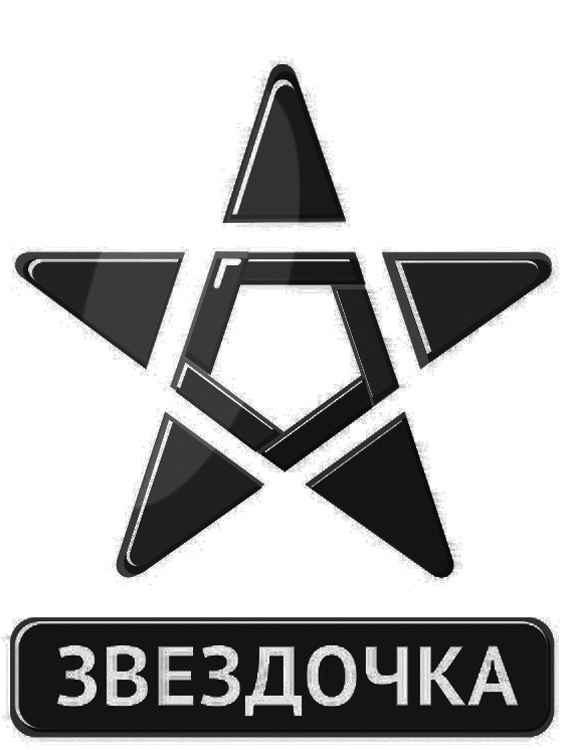 Частное  учреждение дошкольного образования «Звёздочка»197341, Россия, Санкт-Петербург, аллея Поликарпова, д.2                              тел. +7-962-686-92-21ПРИНЯТО                                                                     УТВЕРЖДАЮПедагогическим советом                                   Директор ЧУДО «Звёздочка»ЧУДО «Звёздочка»Протокол № _2                                                   _______________(Габрук Т.В.)от «25» июля 2017 г.                                     Приказ № 23 от «25» июля 2017 г.Положение о порядке оформления возникновения, приостановления и прекращения отношений между Организацией и обучающимисяСанкт-Петербург20171. Общие положения.1.1. Настоящее Положение о порядке оформления возникновения, приостановления и прекращения образовательных отношений между Частным учреждением дошкольного образования "Звездочка"(далее –ЧУДО) и родителями (законными представителями) воспитанников (далее Положение) разработанов соответствии с:- Конституцией Российской Федерации;- Федеральным Законом от 29.12.2012 № 273-ФЗ «Об образовании в Российской Федерации»;- Уставом ДОУ.1.2. Положение регламентирует оформление возникновения, приостановления и прекращения образовательных отношений между ЧУДО и родителями (законными представителями) обучающихся.1.3.Под образовательными отношениями между ЧУДО, обучающимися (воспитанниками) и родителями (законными представителями) обучающихся (воспитанников) понимается совокупность общественных отношений по реализации права граждан на образование, целью которых является освоение обучающимися (воспитанниками) содержания образовательной  программы  дополнительного образования "Школа развития" 1.4. Участники образовательных отношений – обучающиеся (воспитанники), родители (законные представители) обучающихся (воспитанников), педагогические работники и их представители, организации, осуществляющие образовательную деятельность.2. Возникновение образовательных отношений.2.1. Образовательные отношения возникают при заключении договора об образовании по образовательной программе дополнительного образования социально-педагогической направленности "Школа развития" (далее - Договор) между ЧУДО, в лице директора, и родителями (законными представителями) ребёнка, зачисляемого в ЧУДО.2.2. Договор с родителями составляется в 2 экземплярах с обязательной выдачей одного экземпляра договора родителю (законному представителю) под роспись.2.3. Основанием возникновения образовательных отношений являются: заявление от родителей (законных представителей) ребёнка, приказ о приёме (зачислении) ребёнка для обучения в ЧУДО.2.4. Приём детей в ЧУДО осуществляется по личному заявлению родителя (законного представителя) ребёнка при предъявлении оригинала документа, удостоверяющего личность родителя (законного представителя), либо оригинала документа, удостоверяющего личность иностранного гражданина и лица без гражданства в Российской Федерации.2.5. Дети с ограниченными возможностями здоровья принимаются в ЧУДО на обучение по адаптированной образовательной программе дополнительного образования на основании рекомендаций психолого-медико-педагогической комиссии и с согласия родителей (законных представителей).2.6. В заявлении родителями (законными представителями) ребенка указываются следующие сведения:а) фамилия, имя, отчество (последнее - при наличии) ребенка;б) дата и место рождения ребенка;в) фамилия, имя, отчество (последнее - при наличии) родителей (законных представителей) ребенка;г) адрес места жительства ребенка, его родителей (законных представителей);д) контактные телефоны родителей (законных представителей) ребенка.2.7. Для приёма в ЧУДО родители (законные представители) детей, предъявляют оригинал свидетельства о рождении ребенка или документ, подтверждающий родство заявителя, свидетельство о регистрации ребенка по месту жительства или документ, содержащий сведения о регистрации ребенка по месту жительства.2.8. Родители (законные представители) детей, являющихся иностранными гражданами или лицами без гражданства, дополнительно предъявляют документ, подтверждающий родство заявителя (или законность представления прав ребенка), и документ, подтверждающий право заявителя на пребывание в Российской Федерации.2.9. Иностранные граждане и лица без гражданства все документы представляют на русском языке или вместе с заверенным в установленном порядке переводом на русский язык.2.10. Приём детей, впервые поступающих в ЧУДО, осуществляется на основании медицинского заключения.2.11. Копии предъявляемых при приёме документов хранятся в ЧУДО все время обучения ребенка.2.12. ЧУДО обязано ознакомить родителей (законных представителей) с Уставом ОУ, лицензией на право ведения образовательной деятельности, образовательными программами и другими документами, регламентирующими организацию  образовательного процесса.2.13. Факт ознакомления родителей (законных представителей) ребенка, в том числе через информационные системы общего пользования, с лицензией на осуществление образовательной деятельности, Уставом ЧУДО фиксируется в заявлении о приеме и заверяется личной подписью родителей (законных представителей) ребенка.2.14. Подписью родителей (законных представителей) ребенка фиксируется также согласие на обработку их персональных данных и персональных данных ребенка в порядке, установленном законодательством Российской Федерации.2.15. Возникновение образовательных отношений в связи с приёмом ребёнка в ЧУДО по письменному заявлению родителей (законных представителей) оформляется в соответствии с Правилами приёма на обучение по образовательным программам дополнительного образования ЧУДО.2.16. После приёма документов ОУ в лице директора заключает договор об образовании по образовательным программам дополнительного образования (далее - Договор) с родителями (законными представителями) ребёнка.2.17. Приказ о зачислении в ДОУ издается в течение трех рабочих дней после заключенного Договора.2.18. На каждого обучающегося (воспитанника), зачисленного в ЧУДО, заводится личное дело, в котором хранятся все сданные документы.2.19. Права и обязанности обучающегося (воспитанника), предусмотренные законодательством Российской Федерации об образовании и локальными нормативными актами ЧУДО, возникают у обучающегося (воспитанника), принятого на обучение, с даты, указанной в приказе о приёме на обучение.2.20. Приём в ЧУДО осуществляется в течение всего календарного года при наличии свободных мест.3. Приостановление образовательных отношений3.1. Образовательные отношения приостанавливаются в случае изменения условий получения обучающимся (воспитанником) образования по конкретной образовательной программе, повлекшего за собой изменение взаимных прав и обязанностей обучающегося (воспитанника), родителей (законных представителей) и ЧУДО.3.2. Образовательные отношения могут быть приостановлены как по инициативе родителей (законных представителей) обучающихся (воспитанников), так и по инициативе ЧУДО.3.3. Отношения могут быть приостановлены в случае:- болезни обучающегося (воспитанника);- санаторно-курортного лечения обучающегося (воспитанника);- отпуска родителей (законных представителей) обучающегося (воспитанника);- карантина в ОУ;- ремонта в ОУ.3.4. Приостановление отношений по инициативе родителей (законных представителей) возникают на основании их заявления.3.5. Основанием для приостановления образовательных отношений по инициативе ЧУДО является приказ, изданный  директором ОУ.4. Прекращение образовательных отношений4.1. Образовательные отношения прекращаются в следующих случаях:- в связи с получением дополнительного образования (завершения обучения);- по инициативе родителей (законных представителей) обучающегося (воспитанника), в том числе в случае перевода ребёнка в другое образовательное учреждение по письменному заявлению родителей (законных представителей) обучающегося (воспитанника);- по обстоятельствам, не зависящим от родителей (законных представителей) обучающегося (воспитанника) и ЧУДО, в том числе ликвидации ОУ.4.2. Досрочное прекращение образовательных отношений по инициативе родителей (законных представителей) обучающегося (воспитанника) не влечет за собой возникновение каких-либо дополнительных, в том числе материальных, обязательств перед ЧУДО.4.3. Основанием для прекращения образовательных отношений является приказ директора ЧУДО об отчислении или переводе обучающегося (воспитанника).4.4. Права и обязанности обучающегося (воспитанника), предусмотренные законодательством об образовании и локальными нормативными актами ЧУДО, прекращаются с даты его отчисления из ОУ.5. Заключительные положения5.1. Настоящий Порядок вступает в действие с момента утверждения и издания приказа директора ЧУДО и действует до принятия нового.5.2. Изменения в настоящий Порядок могут вноситься ОУ в соответствии с действующим законодательством Российской Федерации.